PORTUGUÊS 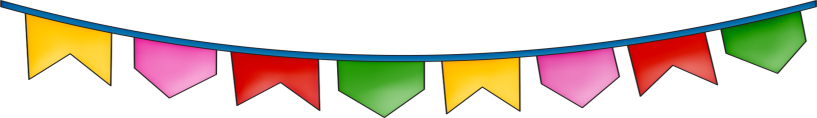 PULA FOGUEIRAUMA CANÇÃO DA TRADIÇÃO JUNINA QUE TEM COMO ELEMENTOS COREOGRÁFICOS OS MOVIMENTOS MAIS FREQUENTES NA DANÇA FOLCLÓRICA: O PASSA PASSA, O GANCHINHO, O PEZINHO E O MOINHO. RETIRADOS DO LIVRO DE DANÇAS FOLCLÓRICAS BRASILEIRAS DE MARIA LUIZA GIFFONI, OS MOVIMENTOS MAIS TRADICIONAIS DAS DANÇAS FOLCLÓRICAS, COMPÕEM A COREOGRAFIA DESSA DANÇA TÃO ALEGRE E BELA.  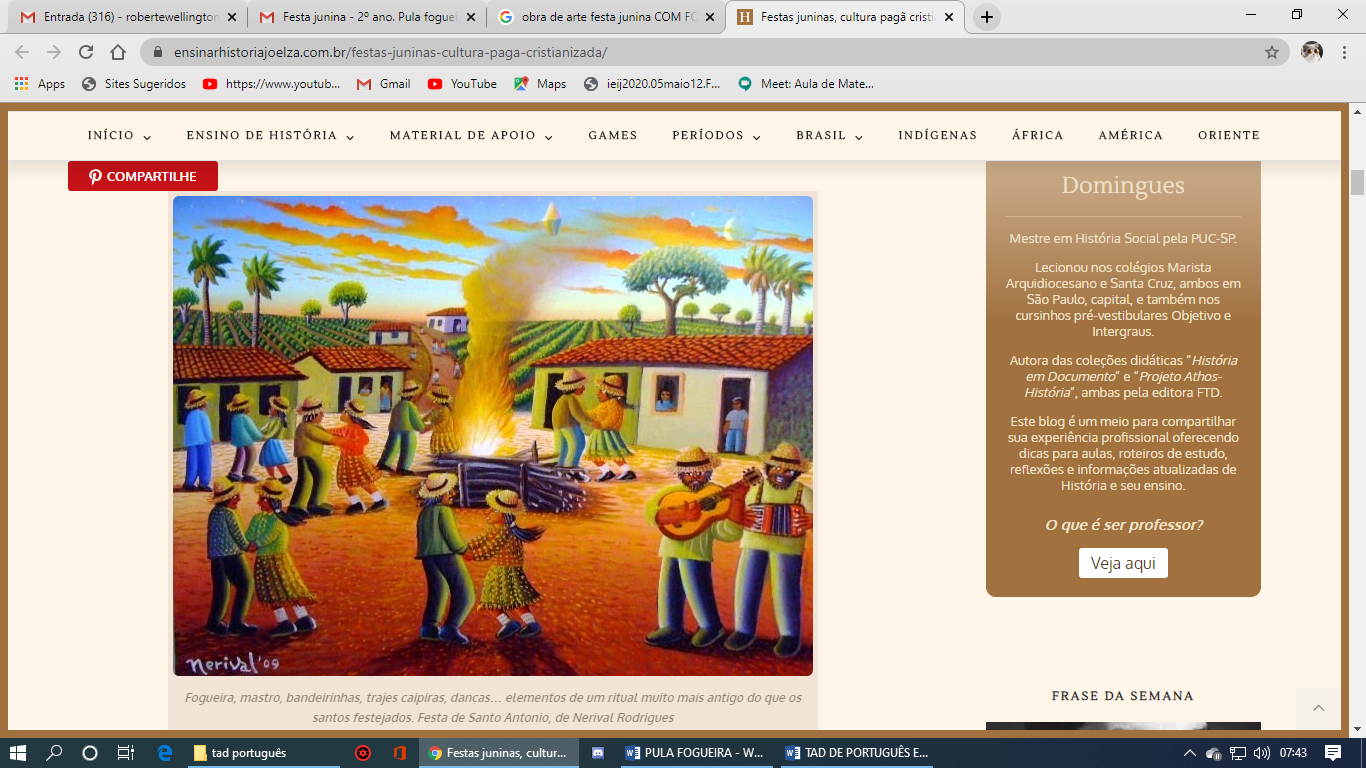 PULA FOGUEIRADOMÍNIO PÚBLICOPULA A FOGUEIRA IAIÁ
PULA A FOGUEIRA IOIÔ
CUIDADO PARA NÃO SE QUEIMAR
OLHA QUE A FOGUEIRAJÁ QUEIMOU O MEU AMORNESTA NOITE DE FESTANÇATODOS CAEM NA DANÇAALEGRANDO O CORAÇÃOFOGUETES CANTOS E TROÇA NA CIDADE E NA ROÇA EM LOUVOR A SÃO JOÃOFOGUEIRA-CIRCULE A PRIMEIRA LETRA DE VERMELHO.-PINTE AS CONSOANTES DE LARANJA.-PINTE AS VOGAIS DE MARROM.-SEPARE EM SÍLABAS A PALAVRA FOGUEIRA.